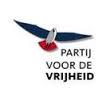 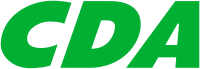 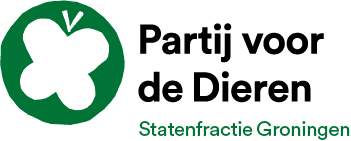 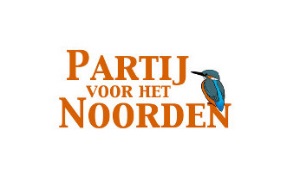 In te vullen door de voorzitterProvinciale Staten van Groningen, in vergadering bijeen ter behandeling van bovenvermeld onderwerp;Constaterende dat:Gaswinning leidt tot aardbevingen, aanzienlijke schade en gevaarlijke situaties voor mens, dier en milieu in de provincie Groningen.Er op dit moment voorbereidingen worden getroffen voor het winnen van het laatste gas uit het winningsveld Roodehaan te Saaksum met een mijnbouwtechniek waarbij fraccen wordt gebruikt. Dat bij fraccen aardbevingen en vervuiling van de ondergrond en het grondwater niet kunnen worden uitgesloten. Overwegende dat:Er veel onrust is onder de omwonenden van de locatie Roodehaan.De provincie zich in een brief van 30 juni jl. heeft uitgesproken tegen deze vorm van winning. Ook de gemeente Zuidhorn haar zorgen heeft over de winning en zich via een motie tegen het fraccen in Saaksum heeft gekeerd.Voor het Provinciaal bestuur altijd het uitgangspunt moet zijn dat de veiligheid van de inwoners van de provincie boven economisch gewin gaat;De coalitie in haar akkoord veel nadruk legt op een schoon milieu en op een snelle energietransitie.Minister Kamp heeft toegezegd dat er risico analyses worden uitgevoerd met betrekking tot de gaswinning in de kleine velden;Economische Zaken weinig mogelijkheden kent binnen de verleende concessies, dit tegen te houden.De Staten roepen GS op: De minister en de Tweede Kamer op te roepen werkzaamheden bij Saaksum en andere kleine velden stil te leggen totdat er een onafhankelijke risico analyse heeft plaatsgevondenDe Tweede Kamer voor de behandeling komende week in de Kamer van dit Besluit op de hoogte te brengenDe gemeente Zuidhorn, de Marne en Winsum hiervan in kennis te stellen en de Colleges va B&W op te roepen tot eenzelfde actie richting Tweede KamerTot het laten verrichten door het rijk van onafhankelijke metingen, bijvoorbeeld door middel van tilt- en versnellingsmeters Het nemen van water- en grondmonsters op geregelde basis door onafhankelijke onderzoekers De staten van de uitslagen op de hoogte te stellen en deze tevens voor het publiek toegankelijk te maken. en gaan over tot de orde van de dag! Ankie Voerman	              Jacob Klaas Star       D. Ram          B.Zwiers    B.SchmaalPartij voor de Dieren        CDA                             PVV                PvhN         Groninger BelangM -    Betreft	:Monitoring gaswinningslocatie Saaksum (Roodehaan)Datum PS	:23 september 2015Onderwerp	:Constante monitoring gaswinningsveld Saaksum